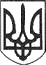 РЕШЕТИЛІВСЬКА МІСЬКА РАДАПОЛТАВСЬКОЇ ОБЛАСТІВИКОНАВЧИЙ КОМІТЕТПРОТОКОЛчергового засідання виконавчого комітету30 вересня 2020 року                                                                                     № 41Кількісний склад виконавчого комітету - 10 осіб.Присутні - 6 членів виконавчого комітету:Шинкарчук Ю.С.- заступник міського голови, головуючий;Малиш Т.А. - керуючий справами, секретар;Члени виконавчого комітету:Гайдар В.М.,Гладкий І.С., Радість Н.А., Сивинська І.В.Відсутні - 4 члени виконавчого комітету: Вакуленко Н.В., Дядюнова О.А. (відпустка), Романько М.О., Сорока О.М.Запрошені: 	Козубський О.Ю. - директор комунального підприємства ,,Решетилівський КП ,,Водоканал”, Колотій Н.Ю. - начальник відділу з юридичних питань та управління комунальним майном,      Костогриз А.М. - начальник відділу освіти, Мірошник О.О. -  начальник відділу організаційно-інформаційної роботи, документообігу та управління персоналом, Момот С.Г. - начальник відділу бухгалтерського обліку, звітності та адміністративно-господарського забезпечення - головний бухгалтер, Онуфрієнко В.Г. - начальник фінансового відділу, Пилявський В.М. - в.о. начальника відділу земельних ресурсів та охорони навколишнього середовища, Плюта В.Ю. - директор  дитячої школи мистецтв, Приходько О.В. - начальник відділу архітектури, містобудування та надзвичайних ситуацій, Романов А.Л. - начальник відділу економічного розвитку, торгівлі та залучення інвестицій, Танько Л.Г. - головний спеціаліст відділу сім'ї, соціального захисту та охорони здоров’я, Тищенко С.С. - начальник відділу житлово-комунального господарства, транспорту, зв’язку та з питань охорони праці, Тітік М.С. - начальник відділу культури, молоді, спорту та туризму.Порядок денний:	1. Про роботу дитячої школи мистецтв за 2019 рік та 9 місяців 2020 року.	Доповідає: Плюта В.Ю. - директор  дитячої школи мистецтв.	2. Про взяття на квартирний облік дитини, позбавленої батьківського піклування.	Доповідає: Тищенко С.С. - начальник відділу житлово-комунального господарства, транспорту, зв’язку та з питань охорони праці.	3. Різне.	Шинкарчук Ю.С. - заступник міського голови, запропонував проголосувати за порядок денний за основу.Результати голосування: „за” - 6, „проти”- немає,  „утримались”- немає.	Шинкарчук Ю.С. - заступник міського голови, запропонував  включити до порядку денного питання: ,,Про виконання заходів комунальним підприємством ,,Решетилівське КП ,,Водоканал”.	Доповідає: Козубський О.Ю. - директор КП ,,Водоканал”.Результати голосування: „за” -6, „проти”- немає,  „утримались”- немає.	Шинкарчук Ю.С. - заступник міського голови, запропонував включити до порядку денного питання: ,,Про надання тимчасового дозволу на розміщення апарату для торгівлі кавою ФОП Бордюг Ю.А.”	Доповідає: Романов А.Л. – начальник відділу економічного розвитку, торгівлі та залучення інвестицій. Результати голосування: „за” -6, „проти”- немає,  „утримались”- немає.	Шинкарчук Ю.С.. - заступник міського голови, запропонував включити до порядку денного питання: ,,Про затвердження схем розташування зупинок громадського транспорту”.	Доповідає: Тищенко С.С. – начальник відділу житлово-комунального господарства, транспорту, зв’язку та з питань охорони праці.Результати голосування: „за” -6, „проти”- немає,  „утримались”- немає.	Шинкарчук Ю.С. - заступник міського голови, запропонував включити до порядку денного питання: ,,Про видалення зелених насаджень.”	Доповідає: Пилявський В.М. - в.о. начальника відділу земельних ресурсів та охорони навколишнього середовища. Результати голосування: „за” -6, „проти”- немає,  „утримались”- немає.	 Шинкарчук Ю.С. - заступник міського голови, запропонував включити до порядку денного питання: ,,Про виготовлення проектно-кошторисної документації на монтаж ліній вуличного освітлення від КТП – 245 по вул. Світанкова с. Каленики Решетилівського району Полтавської області”.	Доповідає: Приходько О.В. – начальник відділу архітектури, містобудування та надзвичайних ситуацій.Результати голосування: „за” -6, „проти”- немає,  „утримались”- немає.	Шинкарчук Ю.С. - заступник міського голови, запропонував включити до порядку денного питання: ,,Про зміну статусу квартири та присвоєння адреси”.	Доповідає: Приходько О.В. – начальник відділу архітектури, містобудування та надзвичайних ситуацій. Результати голосування: „за” - 6, „проти”- немає,  „утримались”- немає.		Шинкарчук Ю.С. - заступник міського голови, запропонував проголосувати за порядок денний в цілому.Результати голосування: „за” - 6, „проти”- немає,  „утримались”- немає.	Порядок денний прийнятий в цілому одноголосно.1. СЛУХАЛИ:	Плюту В.Ю. -  директора дитячої школи мистецтв, який проінформував про роботу  дитячої школи мистецтв за 2019 рік та 9 місяців 2020 року, звіт додається. ВИРІШИЛИ: Проєкт рішення № 167 прийняти як рішення виконавчого комітету (додається).Результати голосування: „за” - 6, „проти”- немає,  „утримались”- немає.2. СЛУХАЛИ: Тищенка С.С. - начальника відділу житлово-комунального господарства, транспорту, зв’язку та з питань охорони праці, який розглянувши лист Решетилівської районної державної адміністрації щодо взяття на квартирний облік дитини, позбавленої батьківського піклування, запропонував взяти на квартирний облік гр. К.,**.**.**** року народження, яка виховується в сім’ї піклувальника гр. К. та проживає за адресою: вул. ******* с. Пасічники Решетилівського району Полтавської  області  та  внести до списку позачергового отримання житла під № 36, як дитину, позбавлену батьківського піклування. ВИРІШИЛИ: Проєкт рішення № 168 прийняти як рішення виконавчого комітету (додається).Результати голосування: „за” - 6, „проти”- немає,  „утримались”- немає.3. СЛУХАЛИ:	Козубського О.Ю. - директора комунального підприємства ,,Решетилівський КП ,,Водоканал”, який проінформував про виконання заходів зазначених в рішенні міської ради від 05.06.2020 року № 1009-35-VII „Про роботу комунального підприємства „Решетилівське КП „Водоканал”, інформація додається.ВИРІШИЛИ: Проєкт рішення № 169 прийняти як рішення виконавчого комітету (додається).Результати голосування: „за” - 6, „проти”- немає,  „утримались”- немає.4. СЛУХАЛИ:	 Романова А.Л. - начальника відділу економічного розвитку, торгівлі та залучення інвестицій, який розглянувши заяву ФОП Бордюг Ю.А., запропонував:1. Надати тимчасовий дозвіл на розміщення апарату для торгівлі кавою ФОП Бордюг Юлії Анатоліївні, який буде розміщено в учительській  Опорного закладу „Решетилівський ліцей ім. І.Л. Олійника Решетилівської міської ради” (місто Решетилівка, вулиця Покровська, 37), в період з 01.10.2020 року по 31.12.2020 року.2. Встановити розмір плати за розміщення апарату для торгівлі кавою з розрахунку 55 гривень за один квадратний метр в місяць.3. Відділу з юридичних питань та управління комунальним майном (Колотій Н.Ю.) підготувати всі необхідні документи для оформлення договірних відносин.ВИРІШИЛИ: Проєкт рішення № 170 прийняти як рішення виконавчого комітету (додається).Результати голосування: „за” - 6, „проти”- немає,  „утримались”- немає.5. СЛУХАЛИ:	Тищенка С.С. - начальника відділу житлово-комунального господарства, транспорту, зв’язку та з питань охорони праці, який запропонував затвердити схеми розташування зупинок громадського транспорту по вулицях в межах Решетилівської об’єднаної територіальної громади Полтавської області  (додається).ВИРІШИЛИ: Проєкт рішення № 171 прийняти як рішення виконавчого комітету (додається).Результати голосування: „за” - 6, „проти”- немає,  „утримались”- немає.6. СЛУХАЛИ:	 Пилявського В.М. - в.о. начальника відділу земельних ресурсів та охорони навколишнього середовища, який розглянувши заяву гр. Богдан С.М.  запропонував групі „Благоустрій” при виконавчому комітеті Решетилівської міської ради провести спиляння аварійного дерева за адресою: с. Колотії, вул. Центральна, 23, відповідно акту обстеження зелених насаджень, що підлягають видаленню від 29.09.2020 р.  № 27 : берест - 1 шт.ВИРІШИЛИ: Проєкт рішення № 172 прийняти як рішення виконавчого комітету (додається).Результати голосування: „за” - 6, „проти”- немає,  „утримались”- немає.7. СЛУХАЛИ:	 Приходька О.В. - начальника відділу архітектури, містобудування та надзвичайних ситуацій, який запропонував:	1. Виступити замовником на виготовлення проектно-кошторисної документації на монтаж ліній вуличного освітлення від КТП — 245 по вул. Світанкова с. Каленики  Решетилівського району Полтавської області.2. Замовлення на виготовлення проектно-кошторисної документації здійснити серед спеціалізованих проектних організацій з врахуванням вимог діючих будівельних норм і правил.ВИРІШИЛИ: Проєкт рішення № 173 прийняти як рішення виконавчого комітету (додається).Результати голосування: „за” - 6, „проти”- немає,  „утримались”- немає.8. СЛУХАЛИ:	Приходька О.В. - начальника відділу архітектури, містобудування та надзвичайних ситуацій, який  розглянувши заяви громадян,  запропонував:1. Змінити статус квартири № 1 по вулиці ******** села Потічок  Решетилівського району Полтавської області, що належить в таких частинах: гр. Піхулі Володимиру Івановичу (1/3), гр. Піхулі Ларисі Миколаївні (1/3),       гр. Пустовіт Інні Володимирівні (1/3) на індивідуальний житловий будинок.2. Змінити статус квартири № 2 по вулиці ******** села Потічок  Решетилівського району Полтавської області, що належить в таких частинах: гр. Глобі Олені Володимирівні (1/2), гр. Урсу Володимиру Івановичу (1/2) на індивідуальний житловий будинок.3. Відділу архітектури, містобудування та надзвичайних ситуацій (Приходько О.В.) присвоїти адреси даним житловим будинкам.ВИРІШИЛИ: Проєкт рішення № 174 прийняти як рішення виконавчого комітету (додається).Результати голосування: „за” - 6, „проти”- немає,  „утримались”- немає.9. РІЗНЕ.Заступник міського голови                                                      Ю.С. ШинкарчукКеруючий справами                                                                 Т.А. Малиш